   الاسم :---------------------   النتاجات الواجب تحققها:تحديد العدد السابق لعدد معطى ضمن العدد 19 *جميع الحقوق محفوظة لمدارس تقارب وموقع الأوائل التعليميwww.awa2el.net ــــــــــــــــــــــــــــــــــــــــــــــــــــــــــــــــــــــــــــــــــــــــــــــــــــــــــــــــــــــــــــــــــــــــــــــــــــــــــــــــــــــــــــــــــــــــــــــــــــــــــــــــــــ أولا : أكتب العدد السابق  : 	أحسنت يا صغيري الرائع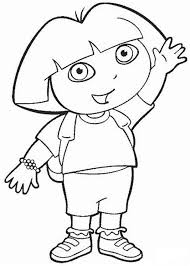 العلامة الكلية1النتاجعلامة الطالبالتقييم اللفظي                (جيد، جيد جداً، ممتاز)